1. Общие положения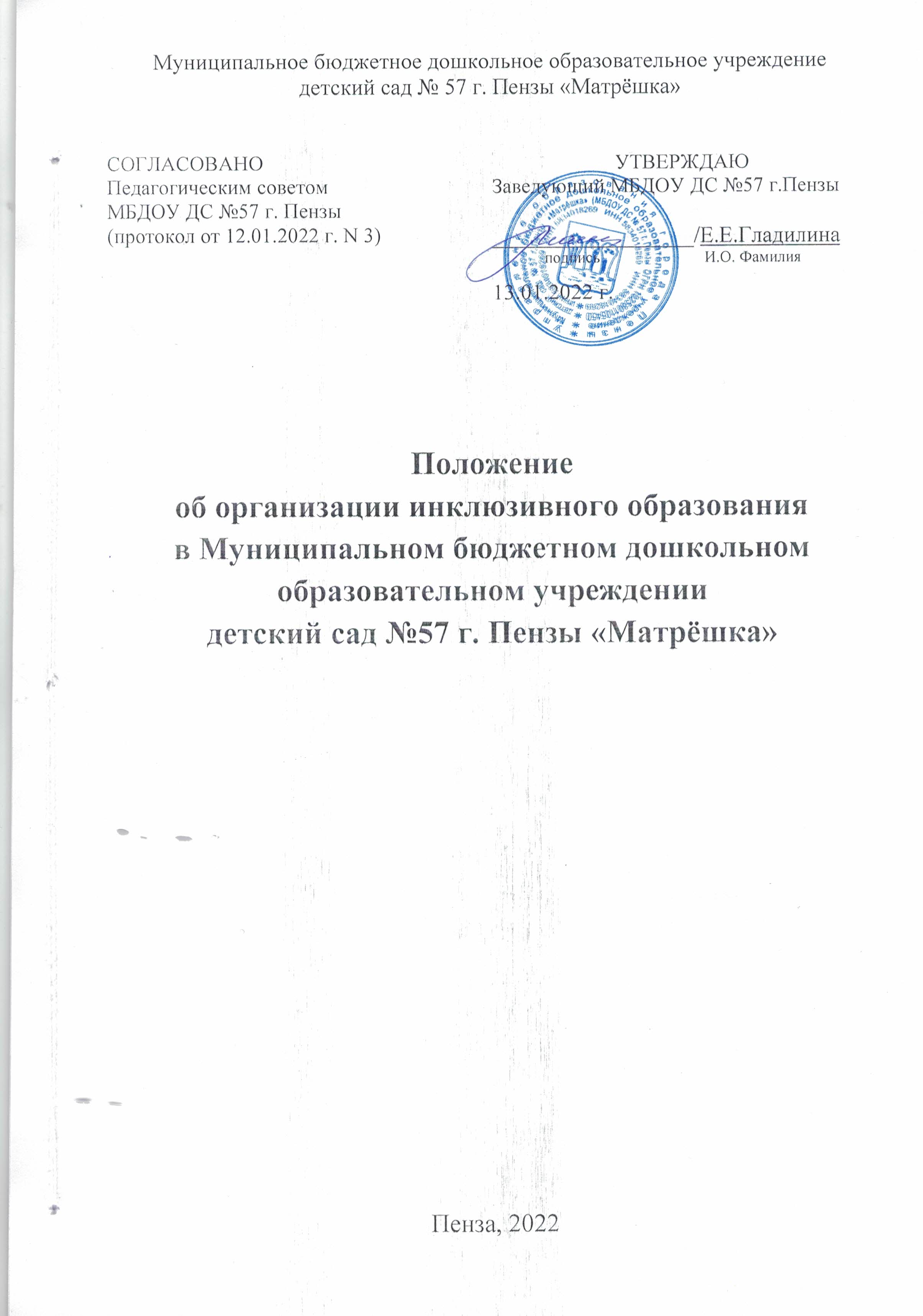 1.1. Настоящее Положение об организацииинклюзивного образования в Муниципальном бюджетном дошкольномобразовательном учреждениидетский сад №57 г.Пензы «Матрёшка» (далее- Положение) разработано всоответствии с Федеральным Законом № 273-ФЗот 29.12.2012 года «Об Образовании вРоссийской Федерации» с изменениями на 2июля 2021 года, Федеральным законом № 181-ФЗ от 24.11.1995 года «О социальной защитеинвалидов в Российской Федерации» сизменениями на 11 июня 2021 года,Федеральным законом № 124-ФЗ от 24.07.1998года «Об основных гарантиях прав ребенка вРоссийской Федерации» с изменениями на 11июня 2021 года, приказом МинпросвещенияРоссийской Федерации от 31 июля 2020 года№373 «Об утверждении Порядка организации иосуществления образовательной деятельностипо основным общеобразовательнымпрограммам - образовательным программамдошкольного образования», а также с Уставомдошкольного образовательного учреждения идругими нормативными правовыми актамиРоссийской Федерации, регламентирующимидеятельность учреждения.1.2. Данное Положение определяетцели, задачи и принципы инклюзивногообразования лиц с ограниченнымивозможностями здоровья, регламентируеторганизацию, содержание и переченьдокументов инклюзивного образования вДОУ, а также устанавливает составучастников и их обязанности.1.3. Под инклюзивным образованиемпонимается обеспечение равного доступа кобразованию для всех детей с учетомразнообразия особых образовательныхпотребностей и индивидуальных возможностейв дошкольном образовательном учреждении.1.4. В результате организации инклюзивногообразования лиц с ограниченнымивозможностями здоровья и детей-инвалидовсоздаются необходимые условия:для получения без дискриминациикачественного образования;для коррекции нарушений развития исоциальной адаптации;для оказания ранней коррекционнойпомощи на основе специальныхпедагогических подходов, методов испособов общения, наиболее подходящие ив максимальной степени способствующие получению образования определенногоуровня и определенной направленности для социального развития.1.5. Образовательные услуги инклюзивногообучения детей с ограниченнымивозможностями здоровья предоставляютсябесплатно.2. Цель и задачи инклюзивногообразования2.1. Целью инклюзивного образования являетсяобеспечение прав детей с разнымипсихофизическими особенностями развития иорганизация развивающего пространствабез барьерной среды, позволяющих детям сограниченными возможностями здоровья наполучение качественного дошкольногообразования в соответствии с Федеральнымигосударственными образовательнымистандартами.2.2. Задачи инклюзивного обучения включают:разработку и реализацию адаптированнойосновной образовательной программы длявоспитанников с ОВЗ дошкольногообразовательного учреждения;обеспечение индивидуальногопедагогического подхода к ребенку сограниченными возможностями здоровья сучетом специфики и выраженностинарушения развития, социального опыта,индивидуальных и семейных ресурсов;создание комфортного пространства длявсех участников инклюзивного обучения вДОУ;создание эффективной системы психолого-педагогического и социальногосопровождения воспитанников с ОВЗ сцелью создания специальныхобразовательных условий, коррекцииособенностей их психофизическогоразвития, эмоционально-волевой сферы,активизации познавательной деятельности,формирования социальных навыков икомпетенций;формирование толерантного сообществавоспитанников, родителей (законных представителей), педагогов и социальногоокружения;формирование междисциплинарнойкоманды специалистов, организующихобразовательную деятельность на основеспециальных педагогических подходов,форм и методов обучения.2.3. Инклюзивное образование осуществляетсяна основании следующих моделей обучения:полная инклюзия – воспитанники с ОВЗпосещают организации, осуществляющиеобразовательную деятельность, наряду сосверстниками, не имеющими нарушенийразвития, и обучаются по АООП, всоответствии с учебным планом ДОУ, атакже могут посещать кружки, праздники,мероприятия и др.;частичная инклюзия – воспитанники с ОВЗсовмещают обучение на дому поиндивидуальному учебному плану посогласованию с родителями (законнымипредставителями) с посещениемобразовательной организации, участвуют впраздничных мероприятиях, развлеченияхсовместно с детьми, не имеющиминарушений в развитии;внеурочная инклюзия – воспитанники,имеющие ограниченные возможностиздоровья проходят обучение на дому поиндивидуальному учебному плану ипосещают мероприятия,кружки и др. по согласованию с родителями(законными представителями).3. Принципы инклюзивного образованиялиц с ОВЗ3.1. В осуществлении инклюзивногообразования детей, имеющих ограниченныевозможности здоровья и детей-инвалидов,используют следующие принципы:принцип индивидуального подхода состоитиз выбора форм, методов и средствобучения и воспитания с учетомобразовательных потребностей каждого извоспитанников из группы детского сада;принцип поддержки самостоятельнойактивности воспитанника основывается наформировании социально-активнойличности ребенка с ограниченнымивозможностями здоровья;принцип активного включения в образовательную деятельность всех егоучастников необходим для разработкиусловий с целью достиженияплодотворного взаимодействия детей ипедагогов ДОУ, которые помогают каждомуребенку развивать свои потенциальныеспособности;принцип междисциплинарного подходапроводят для реализации методов и средствобучения и воспитания детей свозможностью дальнейшего ихдиагностирования для составленияобразовательного маршрута на каждогоконкретного ребенка;принцип вариативности предполагаетналичие вариативной развивающей,образовательной без барьерной среды,методической базы обучения и воспитаниядетей с ОВЗ в дошкольном образовательномучреждении;принцип партнерского взаимодействияпедагогов ДОУ с родителями (законнымипредставителями) воспитанниковиспользуют для установлениядоверительных отношений, направленныхна поддержку ребенка;принцип динамического развитиядошкольного образовательногоучреждения.4. Организация инклюзивногообразования в дошкольномобразовательном учреждении4.1. Согласно ст. 79 ФЗ «Об образовании в РФ»под специальными условиями для полученияобразования понимаются условия обучения,воспитания и развития детей, включающие всебя использование специальныхобразовательных программ и методов обученияи воспитания, специальных учебников, учебныхпособий и дидактических материалов,специальных электронных средств обученияколлективного и индивидуального пользования,предоставление услуг ассистента (тьютора),оказывающего воспитанникам необходимуютехническую помощь, проведение групповых ииндивидуальных коррекционных занятий,обеспечение доступа в здания организаций,осуществляющих образовательнуюдеятельность и другие условия, без которыхневозможно или затруднено освоение основныхобразовательных программ воспитанниками сограниченными возможностями здоровья.4.2. Обучение для воспитанников с ОВЗосуществляется в соответствии садаптированной основной образовательнойпрограммой ДОУ и для детей-инвалидов всоответствии с индивидуальной программойреабилитации/абилитации ребенка-инвалида.4.3. Для организации инклюзивного образованияв дошкольном образовательном учреждениинеобходимо иметь:заявление родителей (законныхпредставителей) о соглашении на обучениеребенка по адаптированной основнойобразовательной программе (см.Приложение 1);заключение психолого-медико-педагогической комиссии о подтверждении(установлении) статуса «ребенок сограниченными возможностями здоровья»;справка медико-социальной экспертизы,подтверждающей статус «ребенок-инвалид».4.4. Этапы реализации инклюзивногообразования:предварительный этап включаетопределение потребностей воспитанника изапросы родителей (законныхпредставителей), специалистов,осуществляющих психолого-педагогическое сопровождениевоспитанников с ОВЗ и заключениедоговора между ДОУ и родителями(законных представителей) воспитанников;диагностический этап устанавливает изучение возможностей и дефицитоввоспитанников с ОВЗ, их результатовкомплексного психолого-педагогическогообследования. В зависимости отдинамического наблюдения данного этапавыносится заключение психолого-медико-педагогической комиссии о возможностиобучения ребенка с ОВЗ в форме инклюзии;основной этап осуществляет реализацию имониторинг АООП, и дальнейшуюкорректировку ведущим специалистомпрограммы с выявленными возможностямивоспитанников с ОВЗ.4.5. Инклюзивное образование воспитанников сОВЗ осуществляется в специальноорганизованных группах компенсирующей икомбинированной направленности(общеразвивающей направленности).4.6. В группы компенсирующей направленностизачисляются дети, имеющие:общее недоразвитие речи (1, 2, 3, 4 уровниречевого развития);фонетико-фонематическое недоразвитиеречи;фонетическое недоразвитие речи;нарушение звукопроизношения -фонетический дефект;заикание, и другие категориивоспитанников с ОВЗ и дети-инвалиды, снарушениями речевого развития.4.7. Количество воспитанников в группахкомпенсирующей направленности не должнопревышать:для детей с тяжелыми нарушениями речи -6 детей в возрасте до 3 лет и 10 детей ввозрасте старше 3 лет;для детей с фонетико-фонематическиминарушениями речи - 12 воспитанников ввозрасте старше 3 лет;для глухих детей - 6 детей для обеихвозрастных групп;для слабослышащих детей - 6 детей ввозрасте до 3 лет и 8 детей в возрастестарше 3 лет;для слепых детей - 6 детей для обеихвозрастных групп;для слабовидящих детей - 6 детей ввозрасте до 3 лет и 10 детей в возрастестарше 3 лет;для детей с амблиопией, косоглазием – 6детей в возрасте до 3 лет и 10 детей ввозрасте старше 3 лет;для детей с нарушениями опорно-двигательного аппарата - 6 детей в возрастедо 3 лет и 8 детей в возрасте старше 3 лет;для детей с задержкой психоречевогоразвития - 6 детей в возрасте до 3 лет;для детей с задержкой психическогоразвития - 10 детей в возрасте старше 3 лет;для детей с умственной отсталостью легкойстепени - 10 детей в возрасте старше 3 лет;для детей с умственной отсталостьюумеренной, тяжелой степени - 8 детей ввозрасте старше 3 лет;для детей с расстройствами аутистическогоспектра - 5 детей для обеих возрастныхгрупп;для детей со сложными дефектами(тяжелыми и множественныминарушениями развития) - 5 детей для обеихвозрастных групп.4.8. Количество детей в группахкомбинированной направленности не должнопревышать:в возрасте до 3 лет - не более 10 детей, втом числе не более 3 детей сограниченными возможностями здоровья;в возрасте старше 3 лет, в том числе:не более 10 детей, в том числе не более 3глухих детей, или слепых детей, или детей снарушениями опорно-двигательногоаппарата, или детей с умственнойотсталостью умеренной, тяжелой степени,или с расстройствами аутистическогоспектра, или детей со сложным дефектом;не более 15 детей, в том числе не более 4слабовидящих и (или) детей с амблиопией и(или) косоглазием, или слабослышащихдетей, или детей, имеющих тяжелыенарушения речи, или детей с умственнойотсталостью легкой степени;не более 17 детей, в том числе не более 5детей с задержкой психического развития,детей с фонетико-фонематическиминарушениями речи.4.9. Допускается организация разновозрастныхгрупп компенсирующей или комбинированнойнаправленности для детей от 2 месяцев до 3 лети от 3 лет и старше с учетом возможностисоблюдения в них режима дня,соответствующего анатомическим ифизиологическим особенностям детей каждойвозрастной группы, с предельнойнаполняемостью 6 и 12 человек соответственно.4.10. При комплектовании группкомбинированной направленности недопускается смешение более 3 категорий детей сограниченными возможностями здоровья; приобъединении детей с разными нарушениями вразвитии учитываются направленностьадаптированных образовательных программдошкольного образования и возможности иходновременной реализации в одной группе.4.11. При поступлении в ДОУ ребенка с ОВЗ,ребенка-инвалида на инклюзивное образованиеопределяются условия и технология включенияих в функционирующую группуоздоровительной или общеразвивающейнаправленности ДОУ (дозирование временипребывания ребенка в ДОУ, необходимостьспециалиста сопровождения, индивидуальныйграфик посещения ребенком ДОУ,адаптационные мероприятия).4.12. Реализация АООП при инклюзивномобучении должна предусматривать создание вдошкольном образовательном учрежденииспециальных условий, которые должны бытьприменимы к конкретной категории лиц с ОВЗ.4.13. Для реализации АООП должны бытьсозданы следующие условия:по учету особенностей воспитанника,индивидуальный педагогический подход,проявляющийся в особой организациикоррекционно-педагогическойдеятельности, в применении специальныхметодов и средств воспитания, компенсациии коррекции нарушений развития(информационно-методических,технических);по реализации коррекционно-педагогической деятельности педагогами ипедагогами-психологами, егопсихологическое сопровождение;по предоставлению воспитаннику с ОВЗмедицинской, психолого-педагогической исоциальной помощи;по привлечению родителей (законныхпредставителей) в коррекционно-педагогическую деятельность.4.14. Прием воспитанников с ОВЗ в ДОУ дляобучения по адаптированной основнойобразовательной программе дошкольногообразования осуществляется на основанииписьменного заявления родителей (законныхпредставителей) на имя заведующего ДОУ,заключения психолого-медико-педагогическойкомиссии (ПМПк).4.15. Отношения между ДОУ и родителями(законными представителями) регулируютсядоговором, заключаемым в установленномпорядке.4.16. Обучение воспитанников с ОВЗ и детей-инвалидов по АООП является формойдифференциации образования, позволяющейрешать задачи своевременной активной помощидетям и их социальной адаптации.4.17. Образовательная деятельность по АООПорганизуется в соответствии с годовым планомДОУ.4.18. Технологии, методы, средства и формыработы с детьми с ОВЗ и инвалидамиопределяются специалистами исходя изособенностей психофизического развития,индивидуальных возможностей, состоянияздоровья воспитанников и направлены насоздание позитивной атмосферы принятия иподдержки.4.19. Со всеми участниками образовательныхотношений (воспитанник, родители (законныепредставители), педагоги, специалисты)проводится работа с целью организации тесноговзаимодействия и сотрудничества длядостижения значимых результатов.4.20. ДОУ оказывает родителям (законнымпредставителям) ребёнка с ОВЗ и инвалидаметодическую и консультативную помощь, сцелью повышения их медицинской ипедагогической компетентности, способствуетвовлечению родителей (законныхпредставителей) в образовательную,коррекционно-развивающую, оздоровительнуюработу, формирует у них ответственность заразвитие и укрепление здоровья воспитанниковинклюзивного обучения в ДОУ.4.21. Образовательная деятельностьорганизуется в соответствии с расписаниемнепосредственно образовательной деятельности,которое определяется ДОУ в соответствии сустановленными требованиями СанПиН.4.22. Общее психолого-медико-педагогическоесопровождение, динамическое наблюдениевоспитанников в условиях инклюзивногообразования осуществляется ПМПкдошкольного образовательного учреждения.4.23. Независимо от степени выраженностинарушений развития всех детей с ОВЗрекомендуется обеспечивать их участие впроведении музыкально-развлекательных,спортивно-оздоровительных и иных досуговыхмероприятий в ДОУ.4.24. При выпуске из детского сада дети с ОВЗ иинвалидностью направляются на ПМПк(психолого-медико-педагогическую комиссию)для определения формы обучения в школе(общеобразовательной или специальнойкоррекционной).5. Содержание инклюзивногообразования в ДОУ5.1. Содержание инклюзивного образованияреализуется в разных формах образования сдетьми:беседы и чтение художественнойлитературы;моделирование игровых ситуаций, черездидактические игры;индивидуальные занятия со специалистами;активные действия в специальноорганизованной среде (свободная игра вгрупповом помещении, в специальнооборудованных помещениях, прогулка);совместная деятельность и игра вмикро группах с другими детьми;проведение режимных моментовобразовательной деятельности;формирование навыков саморегуляции исамообслуживания.5.2. Содержание инклюзивного образованияреализуется в разных формах образования сродителями:тематические родительские собрания иконсультации;доступная информация о работе поинклюзии.5.3. Содержание инклюзивного образованияреализуется в разных формах образования спедагогами:педсоветы, круглые столы и совместноеобсуждение перспективных направленийработы;посещение педагогами и воспитателямиинклюзивной группы;детско-родительские группы: комплексныезанятия для детей и родителей,включающие в себя игры, творческиезанятия, музыкальные занятия,консультирование родителейспециалистами по интересующимвопросам, обсуждение волнующихродителей проблемы, информационная ипсихологическая поддержка.6. Документация по организацииинклюзивного образования6.1. Воспитатель разрабатывает и ведетследующие документы в ДОУ:индивидуальный образовательный маршрутвоспитанника с ОВЗ;график индивидуальных занятий;мониторинг индивидуальных достиженийвоспитанников.6.2. Учитель-логопед составляет и ведетследующую документацию:комплексно-тематическое планированиеподгрупповых коррекционных занятий;индивидуальный план коррекционнойработы;график индивидуальных занятий;журнал взаимодействия с воспитателями;журнал учета консультаций для родителей(законных представителей);мониторинг индивидуальных достиженийвоспитанников (экран звукопроизношения).6.3. Педагог-психолог составляет и ведетследующую документацию:планирование подгрупповых ииндивидуальных занятий;расписание подгрупповых ииндивидуальных занятий;индивидуальный план коррекционнойработы;лист коррекционных (индивидуальных)занятий;журнал учета консультаций для родителей(законных представителей) ипедагогических работников.6.4 Результаты работы отражаются в ежегодныхотчетах и обсуждаются на заседанияхпсихолого-педагогического консилиума.7. Участники инклюзивного образованияв детском саду7.1. Участниками инклюзивного образования вдошкольном образовательном учрежденииявляются:ребенок с ОВЗ и ребенок-инвалид;родители (законные представители)воспитанников;учитель-логопед;воспитатель;педагог-психолог;тьютор.7.2. В ДОУ воспитанникам гарантируютсяохрана нервно-психического физическогоздоровья, обеспечение спокойной идоброжелательной атмосферыжизнедеятельности детей, содействие вестественном и своевременном развитии исоциальной адаптации.7.3. Родители (законные представители) имеютправо защищать законные права и интересыдетей, принимать участие в деятельности ДОУ всоответствии с его Уставом, знакомиться сматериалами и характером коррекционныхметодов их обучения.7.4. Педагоги ДОУ интегрированоосуществляют комплекс мероприятий подиагностике детей с ОВЗ и детей-инвалидов иконсультируют их родителей (законныхпредставителей) по вопросам дальнейшегообучения.7.5. Основным, ведущим специалистом,проводящим и координирующим коррекционно-образовательную работу в группе детей с ОВЗ,является учитель-логопед.7.6. Специалисты детского сада проводятзанятия строго по расписанию, утверждённомузаведующим дошкольным образовательнымучреждением.8. Обязанности участниковинклюзивного образования в ДОУ8.1. Администрация ДОУ:проводит сбор и анализ информации повопросам организации инклюзивногообразования;принимает решение об организацииинклюзивного образования в группахобщеразвивающей направленности;анализирует и проводит мониторингрезультатов внедрения инклюзивногообразования;осуществляет контроль за освоениемобразовательных программвоспитанниками с ОВЗ.8.2. Педагоги обязаны:организовать работу тьюторов,обеспечивающих сопровождение лиц с ОВЗв образовательной деятельности в рамкахреализации инклюзивного образования всоответствии с действующимзаконодательством;взаимодействовать в рамках своейкомпетентности с учреждениямиздравоохранения, социальной защиты,культуры по вопросам обучения исопровождения лиц с ОВЗ и их семей;осуществлять контроль за освоениемобразовательных программ воспитанниковс ОВЗ;соблюдать правовые, нравственные иэтические нормы, следовать требованиямпрофессиональной этики;учитывать особенности психофизическогоразвития воспитанников и состояние ихздоровья;педагогам запрещается распространятьинформацию о ребенке, постороннимлюдям, не имеющим отношения креализации АООП;педагогические работники несутответственность за неисполнение илиненадлежащее исполнение возложенных наних обязанностей в порядке и в случаях,которые установлены федеральнымизаконами.9. Заключительные положения9.1. Настоящее Положение наПедагогическом совете и утверждается (либовводится в действие) приказом заведующегодошкольным образовательным учреждением.9.2. Все изменения и дополнения, вносимые внастоящее Положение, оформляются вписьменной форме в соответствиидействующим законодательством РоссийскойФедерации.9.3. Данное Положение принимается нанеопределенный срок. Изменения и дополненияк Положению принимаются в порядке,предусмотренном п.9.1. настоящего Положения.9.4. После принятия Положения (или измененийи дополнений отдельных пунктов и разделов) вновой редакции предыдущая редакцияавтоматически утрачивает силу.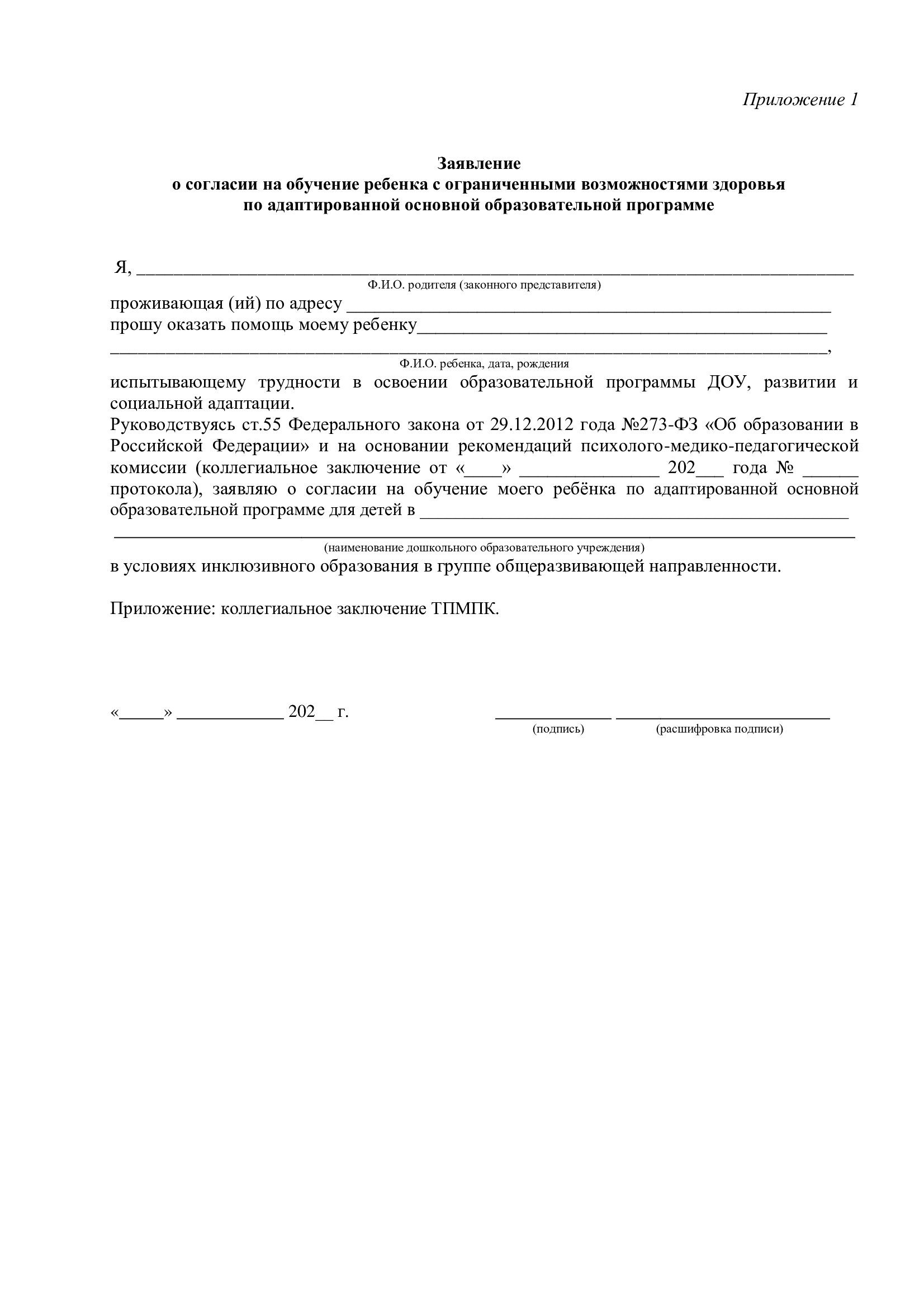 